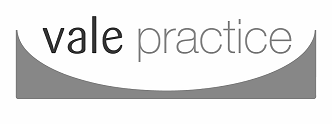 Fees for private medical service. (Revised April 2022)Some services are not covered by NHS. The British Medical Association (BMA) recommends the following fees for these services. We only accept cash.DocumentChargeShort letter or certificate re medical issue:£30.00Fitness for performing arts£30.00Private sick note£30.00Fit for gym£30.00Fit to run marathon£30.00Holiday certificate. Caution medico-legal consequences, Brief cancellation of travel£30.00Pregnant fit to fly£30.00General letters£30.00Insurance forms: More complex certificates or letter but patient not seen£58.50Accident or sickness insurance cert£58.50Long cancellation of travel£58.50Freedom from infection cert£58.50School fees and holiday cert£58.50Health club cert of fitness£58.50Validation of referrals privately£58.50Report writing:Extract from records£43.00Pro forma, no examination(eg 20mins)Critical Life Illness Cover£89.50Written report without examination, providing a detailed opinion(eg 30mins)133.00Life assurance or insurance protectionGPR£104 and £27 for supplementary reportsTargeted report  £40.00Medical examinations and reportHGV/PSV medicals£124.50 based on £167 hourly rate and 45 mins timeAdoption medicals£124£87.50Insurance medicals£124Other services:	Hepatitis B Vaccination (1 dose)£50Cremation fees£73.50 if members of SAID or NAFD. If funeral director not a member then negotiate their own feesMental Health section formsFee payableTFL/DVLA/TAXI forms:£85£30.00